На основу члана 60. Закона о јавним набавкама („Службени гласник РС”, број 124/12, 14/15 и 68/15), Министарство за рад, запошљавање, борачка и социјална питања, Немањина 22-26, Београд, упућује:ПОЗИВ ЗА ПОДНОШЕЊЕ ПОНУДA 1 - ИзмењенНаручилац: Министарство за рад, запошљаваље, борачка и социјална питањаАдреса наручиоца: Београд, Немањина 22-26Интернет страница наручиоца: www.minrzs.gov.rs Врста наручиоца: Орган државне управеВрста поступка јавне набавке: Отворени поступак јавне набавкеВрста предмета јавне набавке: УслугеШифра и назив из ОРН: 63516000 - Услуге организације путовањаБрој и назив (предмет) јавне набавке: ЈН 3/2020 -Услуге организовањa  присуствовања комеморативним свечаностима у иностранству ради обележавања значајних историјских догађаја из ослободилачких ратова Србије у 2020. години, по партијамаПроцењена вредност јавне набавке: 11.900.000,00 динара, без ПДВНачин преузимања конкурсне документације, односно интернет адреса где је конкурсна документација доступна:Портал Управе за јавне набавке: www.ujn.gov.rs  као и на интернет адреси Наручиоца: www.minrzs.gov.rsАдреса и интернет адреса државног органа или организације, односно органа или службе територијалне аутономије или локалне самоуправе где се могу благовремено добити исправни подаци о пореским обавезама, заштити животне средине, заштити при запошљавању, условима рада и сл:Министарство финансија www.mfin.gov.rs, Министарство пољопривреде и заштите животне средине www.mpzzs.gov.rs, Агенција за заштиту животне средине www.sepa.gov.rs, Министарство за рад, запошљавање, борачка и социјална питања www.minrzs.gov.rsНачин и рок подношења пoнуде: Понуђач понуду подноси непосредно или путем поште у затвореној коверти или кутији, затворену на начин да се приликом отварања понуда може са сигурношћу утврдити да се први пут отвара. На полеђини коверте или на кутији навести назив и адресу понуђача. У случају да понуду подноси група понуђача, на коверти је потребно назначити да се ради о групи понуђача и навести називе и адресу свих учесника у заједничкој понуди.Понуду доставити на адресу: Министарство за рад, запошљавање, борачка и социјална питања,Београд, Немањина 22-26са назнаком: ,,Понуда за јавну набавку - Услуге организовање  присуствовања комеморативним свечаностима у иностранству ради обележавања значајних историјских догађаја из ослободилачких ратова Србије у 2020. години, по партијама (ознака партије) – ЈН бр. 3/2020 - НЕ ОТВАРАТИ”. Понуда се сматра благовременом уколико је примљена од стране наручиоца до 9. априла 2020. године, до 13:00 часова. Место, време и начин отварања понуде: Министарство за рад, запошљавање, борачка и социјална питања, Немањина 22-26, 11000 Београд, V спрат, крило Ц, канцеларија број 14, дана 9. априла 2020. године у 13:30 часова, у присуству чланова комисије, понуђача и заинтересованих лица.Услови под којим представници понуђача могу учествовати у поступку отварања понуда: Представник понуђача који је поднео понуду пре почетка поступка, мора предати комисији посебно писано овлашћење за присуство у поступку отварања понуда, оверено и потписано од стране законског заступника понуђача.Рок за доношење одлуке о додели уговора: 25 дана од дана отварања понуда;Лице за контакт: Богољуб Станковић, e-mail: bogoljub.stankovic@minrzs.gov.rsБрој: 404-02-12/3-1/2020-22Датум: 17. март 2020. годинeНемањина 22-26Б е о г р а д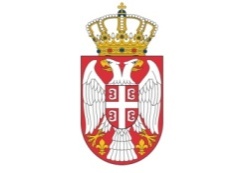 